Cuando los trabajadores usan un andamio colgante ajustable de dos puntos deben ser protegidos por al menos un barandal.un cinturón de cuerpo.solo un sistema personal contra caídas.un sistema de barandales y un sistema personal contra caídas. La altura de la orilla superior de los barandales en los andamios colgantes debe ser de 			 pulgadas de alto.36 – 45 20 – 30 103.5En algunas instancias, puede ser necesario erguir _________________ para contener o desviar objetos que caen potenciales.una red para escombrouna plataforma de recogidaestructura tipo toldocualquiera de las anterioresCada trabajador debe ser adjunto a una línea de vida separada. VerdaderoFalsoEl anclaje seguro puede incluir el elevador del andamio.ventilación.miembros estructurales de los edificios.conductos eléctricos. Cuando los trabajadores usan un andamio colgante ajustable de dos puntos deben ser protegidos por al menos un barandal.un cinturón de cuerpo.solo un sistema personal contra caídas.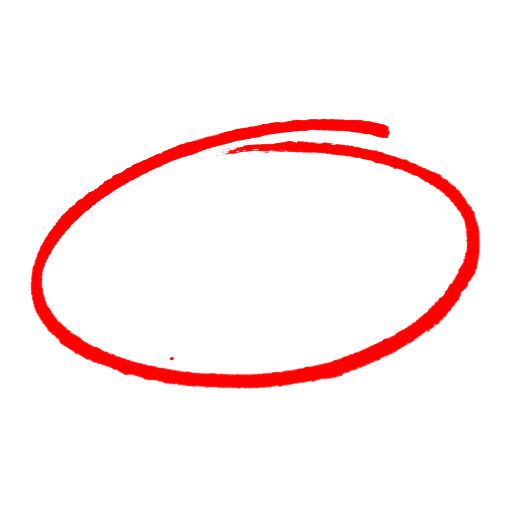 un sistema de barandales y un sistema personal contra caídas.La altura de la orilla superior de los barandales en los andamios colgantes debe ser de 			 pulgadas de alto.36 – 45 20 – 30 103.5En algunas instancias, puede ser necesario erguir _________________ para contener o desviar objetos que caen potenciales.una red para escombrouna plataforma de recogidaestructura tipo toldocualquiera de las anterioresCada trabajador debe ser adjunto a una línea de vida separada. VerdaderoFalsoEl anclaje seguro puede incluir el elevador del andamio.ventilación.miembros estructurales de los edificios.conductos eléctricos. SAFETY MEETING QUIZPRUEBA DE REUNIÓN DE SEGURIDADSAFETY MEETING QUIZPRUEBA DE REUNIÓN DE SEGURIDAD